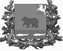 Администрация молчановского РАЙОНАТомской областипостановление14.05.2021                                                                                                           № 264с. МолчановоО внесении изменений в постановление Администрации Молчановского района от 13.05.2020 № 244В целях актуализации нормативного правового актаПОСТАНОВЛЯЮ:Внести в постановление Администрации Молчановского района от       13.05.2020 № 244 «О районном детском творческом конкурсе рисунков «Предпринимательство глазами детей» (далее – постановление) следующие изменения:в приложении № 1 к постановлению пункт 11 изложить в следующей редакции:«11. Участники Конкурса до 28 мая 2021 года предоставляют конкурсные работы организатору Конкурса по адресу: Томская область, Молчановский район, с. Молчаново, ул. Димитрова, 25, кабинет 4.»;приложение № 2 к постановлению изложить в редакции согласно приложению к настоящему постановлению.Опубликовать настоящее постановление в официальном печатном издании «Вестник Молчановского района» и разместить на официальном сайте муниципального образования «Молчановский район» (http:// www.molchanovo.ru/).Настоящее постановление вступает в силу после его официального опубликования в официальном печатном издании «Вестник Молчановского района».Контроль за исполнением настоящего постановления возложить на заместителя Главы Молчановского района по экономической политике.Глава Молчановского района                                                              Ю.Ю. СальковВиктория Николаевна Галактионова(838256) 23-2-24В дело – 1Галактионова – 1	Приложение к постановлению Администрации Молчановского районаот __________ № _____	Приложение № 2 к постановлению Администрации Молчановского районаот 13.05.2020 № 244Состав конкурсной комиссии по проведениюрайонного детского творческого конкурса рисунков «Предпринимательство глазами детей»Председатель:Щедрова Екатерина Васильевна	и.о. заместителя Главы Молчановского района по экономической политике;Секретарь комиссии:	Галактионова Виктория Николаевна	главный специалист по развитию малого бизнеса и целевым программам отдела экономического анализа и прогнозирования Администрации Молчановского района;Члены комиссии:Алистратов Александр Юрьевич	управляющий делами Администрации Молчановского района;Губина Светлана Андреевна	и.о. начальника Управления образования Администрации Молчановского района (по согласованию);Дьяконова Татьяна Анатольевна	директор ООО «Центр поддержки малого предпринимательства и консультирования селян» (по согласованию);Захаренко Ирина Викторовна	директор МАУК «ММЦНТиД» (по согласованию);Меньшова Светлана Васильевна	председатель Думы Молчановского района (по согласованию);Паульзен Дарья Геннадьевна	начальник МКУ «ОУМИ Администрации Молчановского района»;Чернов Сергей Сергеевич	индивидуальный предприниматель (по согласованию).